АДМИНИСТРАЦИЯ  ВЕСЬЕГОНСКОГОМУНИЦИПАЛЬНОГО ОКРУГАТВЕРСКОЙ  ОБЛАСТИП О С Т А Н О В Л Е Н И Ег. Весьегонск24.12.2020											       №  623  п о с т а н о в л я ю:1. Внести в муниципальную программу Весьегонского муниципального округа Тверской области «Обеспечение правопорядка и безопасности населения Весьегонского муниципального округа Тверской области»  на 2020-2025 годы, утверждённую постановлением Администрации Весьегонского муниципального округа от 30.12.2019 № 517, следующие изменения:а) в паспорте программы первый и второй абзац раздела «Объемы и источники финансирования программы по годам ее реализации в разрезе подпрограмм» изложить в следующей редакции:	б) пункт 18 программы дополнить следующим мероприятием: «ж) мероприятие «Организация временного трудоустройства подростков в период летних каникул в молодёжных организациях Весьегонского муниципального округа" за счет возмещения денежных средств».Показатель 1 мероприятия «Расширение возможностей подростков во временном трудоустройстве»в) пункт 20 программы изложить в следующей редакции:«20. Информация о финансовых ресурсах, необходимых для реализации подпрограммы в разрезе задач по годам реализации программы приводится в таблице 1.Таблица 1.»г) пункт 58 программы изложить в следующей редакции:«58. Информация о финансовых ресурсах, необходимых для реализации подпрограммы в разрезе задач по годам реализации программы приводится в таблице 5.Таблица 5.»1.12) приложение 1 «Характеристика муниципальной программы  Весьегонского муниципального округа Тверской области «Обеспечение правопорядка и безопасности населения Весьегонского муниципального округа Тверской области» на 2020-2025 годы» изложить в новой редакции (прилагается).2. Обнародовать настоящее постановление на информационных стендах Весьегонского муниципального округа Тверской области и разместить на официальном сайте Администрации Весьегонского муниципального округа Тверской области в информационно-телекоммуникационной сети Интернет.Настоящее постановление вступает в силу после его официального обнародования.Контроль за исполнением настоящего постановления возложить на заместителя главы Администрации Весьегонского муниципального округа, заведующего отделом культуры  Живописцеву Е.А.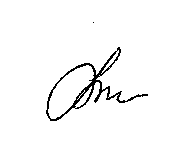 И.о. Главы Весьегонскогомуниципального округа                                                                                                              А.А. ТихоновО внесении изменений в постановление Администрации Весьегонского муниципального округа от 30.12.2019 № 517Объемы и источники финансирования программы по годам ее реализации в разрезе подпрограммОбщий объем финансирования программы составляет 5 550 124,50рублей, из которых:2020 год – 1 039 124,50рублей, в том числе:подпрограмма 1 –40 000,00 рублей;подпрограмма 2 –10 000,00 рублей;подпрограмма 3 –355 200,00рублей;подпрограмма 4 –17 000,00 рублей;подпрограмма 5 – 0,00 рублей;подпрограмма 6 – 0,00 рублей;подпрограмма 7 – 0,00 рублей;подпрограмма 8 – 616 924,50 рублейГоды реализации программыОбъем финансовых ресурсов, необходимых для реализации подпрограммы 1Объем финансовых ресурсов, необходимых для реализации подпрограммы 1Итого,рублейГоды реализации программыЗадача 1Задача 22020 год040 000,0040 000,002021 год070 000,0070 000,002022 год070 000,0070 000,002023 год070 000,0070 000,002024 год070 000,0070 000,002025 год070 000,0070 000,00Всего, рублей0	390 000,00	390 000,00Годы реализации программыОбъем финансовых ресурсов, необходимых для реализации подпрограммыОбъем финансовых ресурсов, необходимых для реализации подпрограммыИтого,рублейГоды реализации программыЗадача 1Задача 22020 год616 300,00624,50616  924,502021 год450 000,000,00450 000,002022 год450 000,000,00450 000,002023 год450 000,000,00450 000,002024 год450 000,000,00450 000,002025 год450 000,000,00450 000,00Всего, рублей2 866 300,00624,502 866 924,50